Тексты заданий для муниципального этапа олимпиады по БИОЛОГИИМуниципальный этапВсероссийской олимпиады школьниковпо БИОЛОГИИ2019/2020 учебного годаКомплект заданий для учеников 9 классовУважаемый участник Олимпиады!Вам предстоит выполнить теоретические (письменные) и тестовые задания. Выполнение теоретических (письменных) заданий целесообразно организовать следующим образом: не спеша, внимательно прочитайте задание и определите, наиболее верный и полный ответ; отвечая на теоретический вопрос, обдумайте и сформулируйте конкретный ответ только на поставленный вопрос; если Вы отвечаете на задание, связанное с заполнением таблицы или схемы, не старайтесь детализировать информацию, вписывайте только те сведения или данные, которые указаны в вопросе; особое внимание обратите на задания, в выполнении которых требуется выразить Ваше мнение с учетом анализа ситуации или поставленной проблемы. Внимательно и вдумчиво определите смысл вопроса и логику ответа (последовательность и точность изложения). Отвечая на вопрос, предлагайте свой вариант решения проблемы, при этом ответ должен быть кратким, но содержать необходимую информацию; после выполнения всех предложенных заданий еще раз удостоверьтесь в правильности выбранных Вами ответов и решений. Выполнение тестовых заданий целесообразно организовать следующим образом: не спеша, внимательно прочитайте тестовое задание; определите, какой из предложенных вариантов ответа наиболее верный и полный; обведите кружком букву, соответствующую выбранному Вами ответу; продолжайте таким образом работу до завершения выполнения тестовых заданий; после выполнения всех предложенных заданий еще раз удостоверьтесь в правильности выбранных Вами ответов; если потребуется корректировка выбранного Вами варианта ответа, то неправильный вариант ответа зачеркните крестиком, а новый выбранный ответ обведите кружком. Предупреждаем Вас, что: при оценке тестовых заданий, где необходимо определить один правильный ответ, 0 баллов выставляется как за неверный ответ, а также, если участником отмечены несколько ответов (в том числе правильный), или все ответы; при оценке тестовых заданий, где необходимо определить все правильные ответы, 0 баллов выставляется, если участником отмечено большее количество ответов, чем предусмотрено в задании (в том числе правильные ответы). Задание теоретического тура считается выполненным, если Вы вовремя сдаете его членам жюри. Максимальная оценка – 86,5 балла. Время на выполнение заданий - 3 часа.Желаем вам успеха!Часть I. Вам предлагаются тестовые задания, требующие выбора только одногоответа из четырех возможных. Максимальное количество баллов, которое можно набрать – 40 (по 1 баллу за каждое  тестовое задание). Индекс ответа, который вы считаете наиболее полным и правильным, укажите в матрице ответов.1. Общим для всех живых организмов свойством является:способность к движению;способность к фотосинтезу;клеточное строение;наличие ядра в клетке.2. Установить зависимость частоты дыхания от температуры воздуха можно:а)	методом микроскопирования;б) методом наблюдения;в)	экспериментальным методом;г)	методом сравнения;3. Каким свойством обладает клеточная структура, изображенная на рисунке: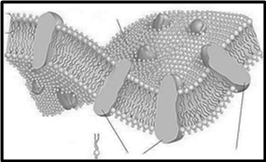 способностью синтезировать белок;способностью расщеплять органические вещества;способностью накапливать неорганические вещества; избирательной проницаемостью.4. К двумембранным органоидам относятся:а) рибосомы;б) митохондрии;в) лизосомы;г) клеточный центр.5. Формирование лизосом клетки происходит в:а) рибосомах;б) аппарате Гольджи;в) митохондриях;г) цитоплазме.6. Рецепторная функция мембраны связана с:а) белками;б) липидами;в) липидами и углеводами;г) белками и углеводами.7. Какую функцию НЕ выполняют липиды:а) ферментативную;б) запасающую;в) энергетическую;г) строительную.8. К прокариотам относят:а) обыкновенную амёбу;б) хлореллу;в) холерный вибрион;г) малярийный плазмодий. 9. Какие группы организмов следует отнести к автотрофам:а) цианобактерии;б) бактерии-сапрофиты;в) одноклеточные грибы;г) бактериофаги.10. К условно патогенным бактериям относятся:бактерии гниения;кишечная палочка;молочнокислые бактерии;микобактерия (палочка Коха).11. Вирусы:а) способны размножаться только внутри животных клеток;б) не содержат нуклеиновых кислот;в) могут быть уничтожены применением антибиотиков;г) не способны к самостоятельному синтезу белка.12. Какой особенностью обладают растительные клетки, в отличие от клеток животных и грибов:а) способностью многократно делиться;б) не имеют центриолей;в) накапливают питательные вещества;г) содержат рибосомы.13. Какая из перечисленных тканей растений является образовательной:а) камбий;б) ксилема;в) флоэма;г) кора.14. Гифы грибов в отличие от корневых волосков растений:а) всасывают минеральные вещества;б) обладают большей всасывающей поверхностью;в) состоят из одной клетки;г) имеют многоклеточное строение.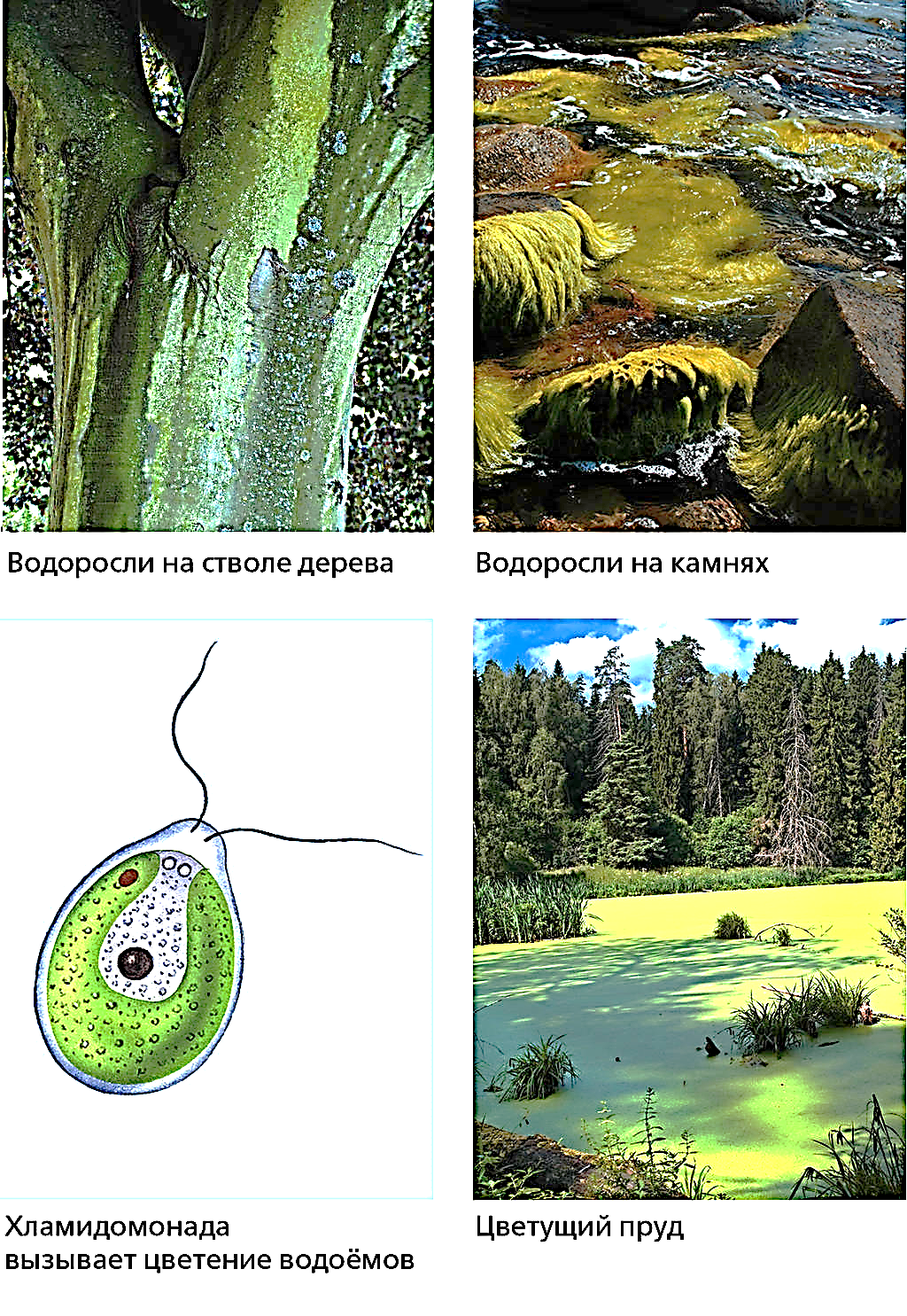 15. На рисунке изображен представитель зеленых водорослей:а) хлорелла; б) хламидомонада;в) спирогира; г) улотрикс. 16. Какая стадия преобладает в цикле развития папоротников:а) спорангия;б) заростка;в) споры;г) диплоидного растения.17. Семя голосеменных растений образуется из:а) яйцеклетки;б) зиготы;в) архегония;г) семязачатка.18. Плод коробочка образуется у растения:а) орхидея;б) пастушья сумка;в) акация;г) лещина.19. Вторичноводными растениями являются:а) фукус;б) саргассум;в) ламинария;г) элодея.20. Отщипывание кончика корня при пересадке молодого растения называется:а) окучивание;б) черенкование;в) пикировка;г) прививка.21. В клетке у инфузории-туфельки, в отличие от амебы и эвглены, присутствует:а) ядро;б) сократительная вакуоль;в) порошица;г) пищеварительная вакуоль.22. Какой признак отсутствует у кишечнополостных:а) размножение почкованием;б) лучевая симметрия;в) многоклеточность;г) третий зародышевый листок.23. Смешанная кровь наполняет желудочек сердца у представителей позвоночных:а) речного окуня;б) прыткой ящерицы;в) хохлатой синицы;г) полевой мыши.24. Печень впервые появляется у:а) кольчатых червей;б) моллюсков;в) членистоногих;г) позвоночных.25. К насекомым с неполным превращением относятся:а) муравьи;б) стрекозы;в) бабочки;г) жуки.26. У летающих птиц развивается высокий киль на грудине, потому что:а) он защищает органы грудной клетки;б) рассекает воздух при полете;в) обеспечивает обтекаемую форму тела;г) к нему прикрепляются сильные грудные мышцы.27. Какое из морских млекопитающих НЕ является хищным:а) дельфин;б) нерпа;в) ламантин;г) морж.28. Образование условных рефлексов связано с развитием:а) мозжечка;б) коры больших полушарий;в) продолговатого мозга;г) промежуточного мозга.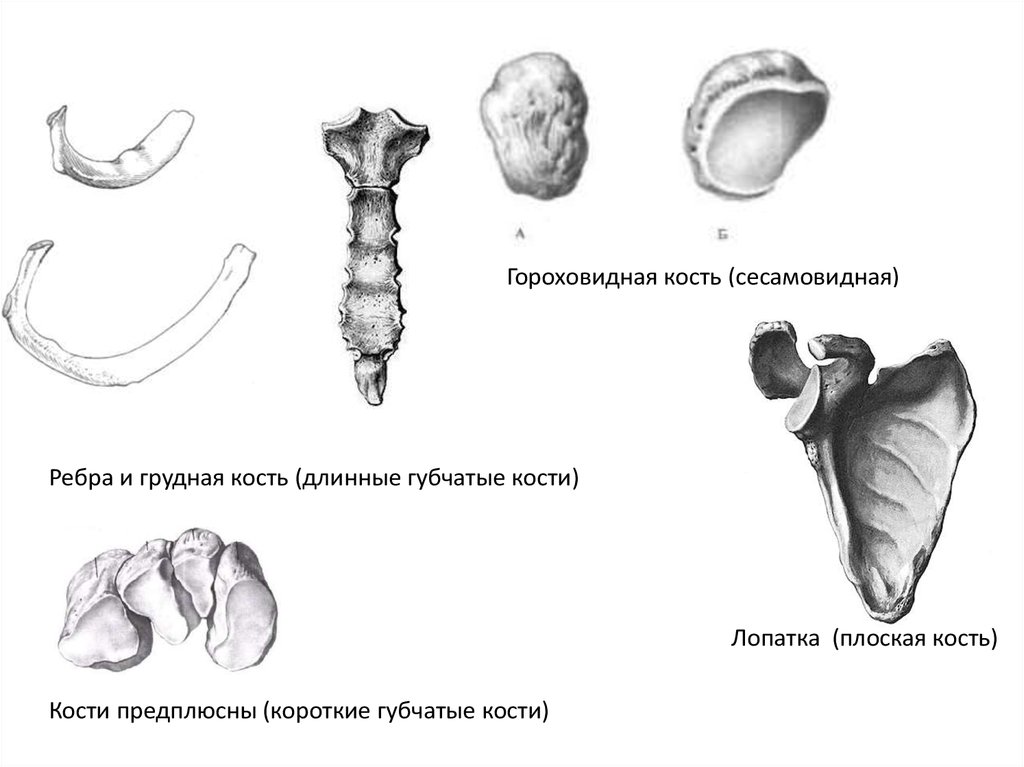 29. Кость, изображённая на рисунке, относится к костям:а) трубчатым;б) губчатым; в) плоским;г) смешанным.30. Выработка антител – это функция клеток крови:а) эритроцитов;б) моноцитов;в) тромбоцитов;г) лимфоцитов.31. Выработку пепсиногена в желудке осуществляют клетки:а) главные;	б) обкладочные;в) добавочные;г) эндокринные.32. Основная масса жиров из пищи всасывается главным образом в:а) желудке;	б) двенадцатиперстной кишке;в) подвздошной кишке;г) толстом кишечнике.33. Гуморальная регуляция дыхания осуществляется за счет действия:а) углекислого газа, содержащегося в крови;б) кислорода, содержащегося в крови;в) адреналина;г) ацетилхолина.34. Причиной развития анемии может быть недостаток витамина:а) D;б) В6;в) В12;г) С.35. В норме первичная моча не содержит:а) глюкозу;б) минеральные соли;в) белки;г) мочевину.36. Эндокринную регуляцию роста и развития в организме человека обеспечивает:а) щитовидная железа	б) паращитовидная железа;в) надпочечники;г) поджелудочная железа.37. В приспособительных реакциях организма человека на изменение погодных условий, ведущую роль играет:а) кора больших полушарий;б) эндокринная система;в) лимфатическая система;г) вегетативная нервная система38. Повреждение височной доли левого полушария приводит к нарушению:а) собственной речи больного;б) понимания чужой устной речи;в) работы мышц правой половины тела;г) регуляции деятельности сердца.39. К движущим силам антропогенеза НЕ относится: а) борьба за существование;б) общественный образ жизни;в) наследственная изменчивость;г) модификационная изменчивость.40. Ископаемым видом людей, который рассматривают как непосредственного предка современного человека, является:а) человек прямоходящий;б) человек умелый;в) неандерталец;г) австралопитек.Часть II. Вам предлагаются тестовые задания с одним вариантом ответа из четырех возможных, но требующих предварительного множественного выбора. Максимальное количество баллов, которое можно набрать – 20 (по 2 балла за каждое тестовое задание). Индекс ответа, который вы считаете наиболее полным и правильным, укажите в матрице ответов.1. Выберите особенности строения и функций хлоропластов: 1) внутренние мембраны образуют кристы; 2) многие реакции протекают в гранах; 3) являются местом синтеза глюкозы; 4) являются местом синтеза липидов; 5) двумембранные органоиды.а) 1,4,5;б) 2,3,5;в) 2,4,5;г) 3,4,5.2. Растения отличаются от грибов тем, что: 1) имеют автотрофный тип питания;2) основным компонентом клеточной стенки является целлюлоза; 3) ведут прикрепленный образ жизни; 4) имеют клеточное ядро; 5) запасным углеводом является крахмал.а) 1,2,5;б) 1,3,4;в) 2,4,5;г) 2,3,4.3. К вегетативным органам растения относятся:1) цветок; 2) стебель; 3) семя; 4) лист; 5) корень.а) 1, 2, 3;б) 1, 3, 4;в) 2, 3, 4;г) 2, 4, 5.4. В отличие от типа круглых червей, тип кольчатых червей характеризуется наличием: 1) первичной полости тела; 2) вторичной полости тела; 3) метанефридиев; 4) замкнутой кровеносной системы; 5) воздухоносных трубок — трахей. а) 1, 2, 3;б) 1, 3, 5;в) 2, 3, 4;г) 2, 3, 5.5. Для каких млекопитающих характерен хищный способ питания: 1) дикообраз; 2) еж; 3) куница; 4) капибара; 5) медоед.а) 1, 3, 4;б) 1, 3, 5;в) 2, 3, 4;г) 2, 3, 5.6. Расщепление углеводов ферментами пищеварительного тракта у человека происходит в: 1) ротовой полости; 2) желудке; 3) 12-перстной кишке; 4) тощей кишке; 5) прямой кишке.а) 1, 2, 3;б) 1, 2, 4;в) 1, 3, 4;г) 2, 4, 5.7. Сгибание голени в коленном суставе обеспечивают мышцы: 1) четырехглавая; 2) портняжная; 3) двуглавая мышца бедра; 4) передняя большеберцовая мышца; 5) трехглавая мышца голени.а) 1, 2, 3;б) 1, 3;5;в) 2, 3, 4;г) 2, 3, 5.8. Результатом влияния симпатической нервной системы на организм является: 1) учащение дыхания и пульса; 2) усиление секреторной активности желудка; 3) распад гликогена в печени и поступление глюкозы в кровь; 4) снижение тонуса мышц; 5) расширение зрачка.а) 1, 2, 5;б) 1, 3, 5;в) 2, 3, 4;г) 2, 3, 5.9. Отличиями мейоза от митоза является: 1) протекание в половых клетках; 2) наличие двух последовательных делений; 3) отсутствие конъюгации; 4) образование 2-х гаплоидных клеток 5) формирование в профазе I бивалентов.а) 1, 2, 4;б) 1, 2, 5;в) 2, 3, 4;г) 2, 4, 5.10. Какие эволюционные изменения относятся  к ароморфозам: 1) появление пятипалых конечностей у земноводных; 2) образование органов и тканей у растений; 3) развитие панциря у черепах; 4) возникновение теплокровности у птиц; 5) формирование копыта у млекопитающих.а) 1, 2, 4;б) 1, 3, 5;в) 2, 3, 4;г) 2, 4, 5. Часть III. Вам предлагаются тестовые задания в виде суждений, с каждым из которых следует либо согласиться, либо отклонить. В матрице ответов укажите вариант ответа «да» или «нет». Максимальное количество баллов, которое можно набрать – 15 (по 1 баллу за каждое тестовое задание).1. Лишайники представляют собой результат симбиоза грибов, одноклеточных водорослей или цианобактерий.2. Бесполое поколение папоротникообразных (спорофит)  представляет собой маленький заросток, прикрепляющийся к почве ризоидами.3. Плод покрытосеменных растений образуется из завязи пестика.4. Для ветроопыляемых растений характерны крупные, ярко окрашенные цветки или соцветия, как правило, имеющие сильный запах.5. У губок отсутствует нервная система и органы чувств.6.  У хрящевых рыб, в отличие от костных, нет плавательного пузыря.7. Голосовой аппарат птиц имеет две гортани – верхнюю и нижнюю. 8. У всех млекопитающих имеется одинаковое количество поясничных позвонков.9. Гипоталамус является железой внутренней секреции.10. Антидиуретический гормон  вырабатывается задней долей гипофиза.11. Популяция – это совокупность всех видов, обитающих в биотопе.12. В процесс эволюции в результате конвергенции признаков возникают аналогичные органы.13. Процесс переноса генетической информации с ДНК на РНК называется трансляцией.14. Гликолиз – путь ферментативного расщепления глюкозы, не требующий присутствия кислорода.15. Образование глюкозы во время темновой фазы фотосинтеза происходит в тилакоидах хлоропластов.Часть IV. Вам предлагаются тестовые задания, требующие установлениясоответствия. Максимальное количество баллов, которое можно набрать – 11,5. Заполнитематрицы ответов в соответствии с требованиями заданий.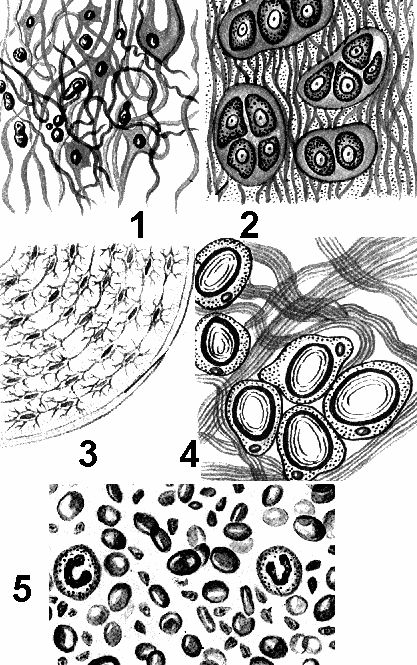 Задание 1. [мах. 2,5 балла] На рисунке изображены виды соединительных тканей (1-5). Соотнесите тип ткани и ее название (А-Д).А. КровьБ. Рыхлая соединительная тканьВ. Жировая тканьГ. Хрящевая тканьД. Костная тканьЗадание 2. [мах. 5 баллов] Найдите соответствие между семейством млекопитающих  (А, Б)  и их представителями (1–10).А. КуньиБ. Собачьи1) песец;2) харза;3) барсук;4) волк;5) колонок;6) лисица;7) росомаха;8) фенек;9) шакал;10) хорь.Задание 3. [мах. 4 балла] Соотнесите отделы головного мозга  (А, Б) с их функциями (1 – 8).1) управляет координацией движений, равновесием;2) регулирует работу эндокринных желёз;3) регулирует частоту и глубину дыхания;4) является посредником в передаче информации к полушариям конечного мозга;5) регулирует сон и бодрствование;6) руководит процессами кашля и чихания.7) регулирует слюноотделение, жевание и глотание8) управляет пищевыми и питьевыми потребностями.А. Продолговатый мозгБ. Промежуточный мозг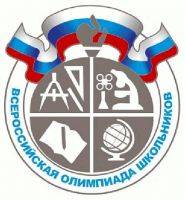 Шифр                                                                                                 